(สำเนา)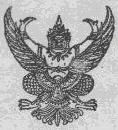 ระเบียบสภาเทศบาลตำบลเชียรใหญ่ว่าด้วยหลักเกณฑ์และวิธีการปฏิบัติสำหรับประชาชนผู้เข้าฟังการประชุมสภาเทศบาลตำบลเชียรใหญ่ พ.ศ. ๒๕๕๕*****************************		โดยที่เป็นการสมควรกำหนดระเบียบสภาเทศบาลตำบลเชียรใหญ่ ว่าด้วยหลักเกณฑ์และวิธีการสำหรับให้ประชาชนผู้เข้าฟังการประชุมสภาเทศบาลตำบลเชียรใหญ่ ทั้งนี้ เพื่อให้การประชุมสภาเทศบาล เป็นไปด้วยความสงบเรียบร้อยตามเจตนารมณ์ของระเบียบ กฎหมาย		อาศัยอำนาจตามความในข้อ ๒๔ วรรคท้าย แห่งระเบียบกระทรวงมหาดไทย ว่าด้วย ข้อบังคับการประชุมสภาท้องถิ่น พ.ศ. ๒๕๔๗ โดยคำแนะนำและเห็นชอบของสภาเทศบาลตำบลเชียรใหญ่ จึงกำหนดระเบียบไว้ ดังนี้		ข้อ ๑ ระเบียบนี้เรียกว่า “ระเบียบสภาเทศบาลตำบลเชียรใหญ่ ว่าด้วยหลักเกณฑ์และวิธีการสำหรับให้ประชาชนผู้เข้าฟังการประชุมสภาเทศบาลตำบลเชียรใหญ่ พ.ศ. ๒๕๕๕”		ข้อ ๒ ระเบียบนี้ให้ใช้บังคับตั้งแต่วันถัดจากวันที่ประธานสภาลงนามประกาศใช้เป็นต้นไป		ข้อ ๓ ในระเบียบนี้			“การประชุมสภา” หมายความว่า การประชุมสภาเทศบาลตำบลเชียรใหญ่			“ที่ประชุมสภา” หมายความว่า ที่ประชุมสภาหรือการประชุมสภาเทศบาลตำบล     เชียรใหญ่ หรือการปรึกษาของสภาเทศบาลตำบลเชียรใหญ่			“ประชาชน” หมายความว่า บุคคลธรรมดาทั่วไปหรือตัวแทนนิติบุคคล หรือตัวแทนองค์กร หรือตัวแทนส่วนราชการที่เข้าฟังการประชุมสภาและให้หมายความรวมถึง บุคคลผู้ซึ่งประธานสภามีหนังสือเชิญเข้าร่วมประชุมสภาเป็นคราว ๆ ไป			“เจ้าหน้าที่สภา” หมายความว่า พนักงานเทศบาลหรือพนักงานเจ้าหน้าที่ในสังกัดเทศบาลตำบล ผู้ซึ่งได้รับการแต่งตั้งจากนายกเทศมนตรีตำบลแม่ทะ ให้ทำหน้าที่รักษาความสงบเรียบร้อยของ      ที่ประชุมสภา หรือบุคคลผู้ซึ่งประธานสภาร้องขอให้ช่วยเหลือในการรักษาความสงบเรียบร้อยของที่ประชุมสภา			“ที่ซึ่งจัดไว้” หมายความว่า สถานที่ซึ่งกำหนดไว้สำหรับให้ประชาชนผู้เข้าฟังการประชุมสภาเทศบาล			“ประธานสภา” หมายความว่า ประธานสภาเทศบาลตำบลเชียรใหญ่		ข้อ ๔ ให้ประธานสภารักษาการให้เป็นไปตามระเบียบนี้ และให้มีอำนาจตีความวินิจฉัยปัญหา เมื่อมีปัญหาโต้แย้งเกี่ยวกับการปฏิบัติตามระเบียบนี้ หรือกรณีที่ไม่ได้กำหนดไว้ในระเบียบนี้ ให้ประธานสภาเป็นผู้วินิจฉัยและมีคำสั่ง คำวินิจฉัยและคำสั่งของประธานสภา ตามความในระเบียบนี้ ให้เป็นที่สุด		ข้อ ๕ ที่ประชุมสภาเป็นสถานที่ควรแก่การเคารพ ประชาชนผู้เข้าฟังการประชุมสภาจะต้อง     แต่งกายสุภาพและประพฤติตนให้เรียบร้อยอย่างวิญญูชนทั่ว ๆ ไป พึงปฏิบัติและอยู่ ณ ที่ซึ่งจัดไว้		ข้อ ๖ ประชาชนผู้เข้าฟังการประชุมสภาจะต้องลงชื่อและรับบัตร ตามที่เจ้าหน้าที่สภากำหนด โดยจะต้องติดบัตรซึ่งได้รับจากเจ้าหน้าที่สภาไว้ที่อกเสื้อด้านซ้ายของตนเอง ตลอดระยะเวลาการเข้าฟังการประชุมสภา		ข้อ ๗ ในระหว่างเข้าฟังการประชุมสภา หรือในขณะที่กำลังประชุมสภา ห้ามประชาชนหรือผู้ใดเข้าไปในสถานที่อื่นใดซึ่งมิใช่ที่ซึ่งจัดไว้ และห้ามกระทำการดังต่อไปนี้(๗.๑) กล่าวถ้อยคำใด ๆ หรือยื่นเอกสารต่อที่ประชุมสภา หรือนำวัตถุใด ๆ มาแสดงในที่ประชุมสภา(๗.๒) พูดคุยส่งเสียงดัง อันเป็นการรบกวนการประชุมสภาของที่ประชุมสภา(๗.๓ สูบบุหรี่หรือสิ่งเสพติดมึนเมาอื่นใด(๗.๔) แสดงกิริยาอันพึงรังเกียจหรือไม่สุภาพเรียบร้อย(๗.๕) ใช้เครื่องมือสื่อสารใด ๆ เป็นต้นว่า การใช้โทรศัพท์มือถือในระหว่างการเข้าฟังการประชุมสภา(๗.๖) พกพาอาวุธ สิ่งเทียมอาวุธ หรือวัตถุอันตราย สิ่งผิดกฎหมาย เข้าไปฟังการประชุมสภา(๗.๗) ก่อกวนความสงบเรียบร้อยหรือกระทำการให้เสื่อมเสียเกียรติของที่ประชุมสภา(๗.๘) ถ่ายภาพหรือบันทึกภาพการประชุมสภา หรือกระทำการอื่นใดในลักษณะดังกล่าวที่ไม่เหมาะสมและอาจก่อให้เกิดความเสียหายแก่สภาเทศบาลได้(๗.๘) ขัดคำวินิจฉัยหรือคำสั่งของประธานสภาข้อ ๘ ประชาชนผู้ซึ่งสนใจหรือประสงค์เข้าฟังการประชุมสภาเป็นหมู่คณะตั้งแต่ ๑๐ คน ขึ้นไป จะต้องแจ้งเป็นหนังสือต่อประธานสภาให้ทราบล่วงหน้าก่อนการประชุมสภาไม่น้อยกว่า ๓ วัน ข้อ ๙ ในระหว่างเข้าฟังการประชุมสภา หรือในขณะที่กำลังประชุมสภา ถ้าประชาชนคนใดละเมิดระเบียบนี้ หือกระทำการฝ่าฝืนระเบียบนี้ ให้ประธานสภามีอำนาจตักเตือน ห้ามปราม หรือสั่งให้บุคคลผู้ละเมิดหรือกระทำการฝ่าฝืนออกไปเสียจากที่ประชุมสภาก็ได้ข้อ ๑๐ ในกรณีที่ประชาชนคนใดขัดคำสั่งประธานสภา หรือก่อกวนความสงบเรียบร้อยหรือกระทำการอันเสื่อมเสียเกียรติของที่ประชุมสภา ประธานสภามีอำนาจสั่งให้บุคคลผู้นั้นหยุดกระทำนั้น หรือออกไปจากห้องประชุมสภา หรือสถานที่ประชุมสภา โดยมีหรือไม่มีกำหนดเวลาหรือเงื่อนไขอื่นก็ได้ข้อ ๑๑ ในกรณีที่ประธานสภา สั่งให้ประชาชนคนใดออกจากห้องประชุมสภา หรือออกจากที่ประชุมสภา หรือออกจากที่ซึ่งจัดไว้ หากบุคคลผู้นั้นขัดขืน ประธานสภามีอำนาจสั่งเจ้าหน้าที่สภาหรือบุคคลอื่นที่ประธานสภาร้องขอให้ช่วยเหลือในการรักษาความสงบเรียบร้อยของที่ประชุมสภา นำตัวบุคคลผู้นั้นออกจากห้องประชุมสภา หรือออกจากที่ประชุมสภา หรือออกไปให้พ้นบริเวณที่ประชุมสภาก็ได้     ประกาศ ณ วันที่  ๒๙  เดือนพฤษภาคม พ.ศ. ๒๕๕๕		       พิชัย  โปณะทอง(นายพิชัย  โปณะทอง)ประธานสภาเทศบาลตำบลเชียรใหญ่